手しごとの収穫祭in チ・カ・ホ　2017.1.7 – 1.9　出展応募用紙テーマ「あったかい暮らしの手しごと」下記必要事項をご記入の上、北海道芸術文化コミッティ までE-MAIL < info@kitakara.in> もしくは、郵便   <〒060-0042 札幌市中央区大通西5丁目大五ビル3階 叶多プランニング内> にて出品作品の画像、または写真を必ず添付の上、ご応募ください。☆ こちらの用紙はKita:Karaホームページ（http://www.kitakara.org）特設ページからダウンロードが可能です。代表者 フリガナ      代表者 フリガナ      代表者 フリガナ      代表者 フリガナ      代表者 フリガナ      Tel.代表者住所〒     代表者住所〒     代表者住所〒     代表者住所〒     代表者住所〒     Fax.チラシ等掲載名※ フリガナ      チラシ等掲載名※ フリガナ      出展ジャンル※※出展ジャンル※※出展ジャンル※※携帯電話共同出展者掲載名※ フリガナ      共同出展者掲載名※ フリガナ      共同出展ジャンル※※共同出展ジャンル※※共同出展ジャンル※※e-mail※　　チラシ、ホームページ等に掲載する名前（屋号等）をご記載ください。※※　「陶器」「木工」等、主に出展される作品のジャンルをご記入ください。※　　チラシ、ホームページ等に掲載する名前（屋号等）をご記載ください。※※　「陶器」「木工」等、主に出展される作品のジャンルをご記入ください。※　　チラシ、ホームページ等に掲載する名前（屋号等）をご記載ください。※※　「陶器」「木工」等、主に出展される作品のジャンルをご記入ください。※　　チラシ、ホームページ等に掲載する名前（屋号等）をご記載ください。※※　「陶器」「木工」等、主に出展される作品のジャンルをご記入ください。※　　チラシ、ホームページ等に掲載する名前（屋号等）をご記載ください。※※　「陶器」「木工」等、主に出展される作品のジャンルをご記入ください。※　　チラシ、ホームページ等に掲載する名前（屋号等）をご記載ください。※※　「陶器」「木工」等、主に出展される作品のジャンルをご記入ください。※　　チラシ、ホームページ等に掲載する名前（屋号等）をご記載ください。※※　「陶器」「木工」等、主に出展される作品のジャンルをご記入ください。▼ 出展希望タイプ　□にチェック、複数回答有効（必ず出展が可能な出展希望タイプでご応募ください）※前期・後期に分けての開催となります。▼ 出展希望タイプ　□にチェック、複数回答有効（必ず出展が可能な出展希望タイプでご応募ください）※前期・後期に分けての開催となります。▼ 出展希望タイプ　□にチェック、複数回答有効（必ず出展が可能な出展希望タイプでご応募ください）※前期・後期に分けての開催となります。▼ 出展希望タイプ　□にチェック、複数回答有効（必ず出展が可能な出展希望タイプでご応募ください）※前期・後期に分けての開催となります。▼ 出展希望タイプ　□にチェック、複数回答有効（必ず出展が可能な出展希望タイプでご応募ください）※前期・後期に分けての開催となります。▼ 出展希望タイプ　□にチェック、複数回答有効（必ず出展が可能な出展希望タイプでご応募ください）※前期・後期に分けての開催となります。▼ 出展希望タイプ　□にチェック、複数回答有効（必ず出展が可能な出展希望タイプでご応募ください）※前期・後期に分けての開催となります。展示ブースタイプの詳細についてはホームページ（下記）でご確認ください。▼ Kita:Kara ホームページhttp://www.kitakara.orgAタイプAタイプ \26,200 \26,200 \26,200 \26,200展示ブースタイプの詳細についてはホームページ（下記）でご確認ください。▼ Kita:Kara ホームページhttp://www.kitakara.orgBタイプBタイプ \29,500 \29,500 \29,500 \29,500※上記の価格には場所代、什器代、宣伝広告代、警備代等を含みます。（警備は個別に盗難被害を防止するものではなく、会場全体の巡回警備となっております。）※上記の価格には場所代、什器代、宣伝広告代、警備代等を含みます。（警備は個別に盗難被害を防止するものではなく、会場全体の巡回警備となっております。）※上記の価格には場所代、什器代、宣伝広告代、警備代等を含みます。（警備は個別に盗難被害を防止するものではなく、会場全体の巡回警備となっております。）※上記の価格には場所代、什器代、宣伝広告代、警備代等を含みます。（警備は個別に盗難被害を防止するものではなく、会場全体の巡回警備となっております。）※上記の価格には場所代、什器代、宣伝広告代、警備代等を含みます。（警備は個別に盗難被害を防止するものではなく、会場全体の巡回警備となっております。）※上記の価格には場所代、什器代、宣伝広告代、警備代等を含みます。（警備は個別に盗難被害を防止するものではなく、会場全体の巡回警備となっております。）※上記の価格には場所代、什器代、宣伝広告代、警備代等を含みます。（警備は個別に盗難被害を防止するものではなく、会場全体の巡回警備となっております。）※表示は税込価格です。　※チェックボックス入力例：チェックを入れた状態⇒「」もしくは「」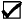 ※表示は税込価格です。　※チェックボックス入力例：チェックを入れた状態⇒「」もしくは「」※表示は税込価格です。　※チェックボックス入力例：チェックを入れた状態⇒「」もしくは「」※表示は税込価格です。　※チェックボックス入力例：チェックを入れた状態⇒「」もしくは「」※表示は税込価格です。　※チェックボックス入力例：チェックを入れた状態⇒「」もしくは「」※表示は税込価格です。　※チェックボックス入力例：チェックを入れた状態⇒「」もしくは「」※表示は税込価格です。　※チェックボックス入力例：チェックを入れた状態⇒「」もしくは「」お申し込みでの注意事項食品の出品をご希望の場合は必ず事前にお問い合せください。（地下歩行空間は食品の取り扱いに関して制限がございます）お申し込みが多数の場合、抽選となることがございますので、予めご了承ください。当選した場合に必ず全日程出展が可能な出展希望タイプでご応募下さい。申し込み時には、出品作品の画像、または写真の添付をお願い致します。※詳細は出展要項をご確認ください。お申し込み受理後、出展が確定いたしましたら出展通知書兼請求書をお送りいたします。請求書に記載の口座に期限までにお振込み下さい。※振込手数料に関しては、出展者様でご負担いただきますようお願いいたします。お申し込み後のキャンセルにつきましては期日、理由にかかわらず一切ご返金いたしかねますので予めご了承ください。お問い合わせ お申し込みは北海道芸術文化コミッティ　TEL 011-211-0810　E-MAIL info@kitakara.inお申し込みでの注意事項食品の出品をご希望の場合は必ず事前にお問い合せください。（地下歩行空間は食品の取り扱いに関して制限がございます）お申し込みが多数の場合、抽選となることがございますので、予めご了承ください。当選した場合に必ず全日程出展が可能な出展希望タイプでご応募下さい。申し込み時には、出品作品の画像、または写真の添付をお願い致します。※詳細は出展要項をご確認ください。お申し込み受理後、出展が確定いたしましたら出展通知書兼請求書をお送りいたします。請求書に記載の口座に期限までにお振込み下さい。※振込手数料に関しては、出展者様でご負担いただきますようお願いいたします。お申し込み後のキャンセルにつきましては期日、理由にかかわらず一切ご返金いたしかねますので予めご了承ください。お問い合わせ お申し込みは北海道芸術文化コミッティ　TEL 011-211-0810　E-MAIL info@kitakara.inお申し込みでの注意事項食品の出品をご希望の場合は必ず事前にお問い合せください。（地下歩行空間は食品の取り扱いに関して制限がございます）お申し込みが多数の場合、抽選となることがございますので、予めご了承ください。当選した場合に必ず全日程出展が可能な出展希望タイプでご応募下さい。申し込み時には、出品作品の画像、または写真の添付をお願い致します。※詳細は出展要項をご確認ください。お申し込み受理後、出展が確定いたしましたら出展通知書兼請求書をお送りいたします。請求書に記載の口座に期限までにお振込み下さい。※振込手数料に関しては、出展者様でご負担いただきますようお願いいたします。お申し込み後のキャンセルにつきましては期日、理由にかかわらず一切ご返金いたしかねますので予めご了承ください。お問い合わせ お申し込みは北海道芸術文化コミッティ　TEL 011-211-0810　E-MAIL info@kitakara.inお申し込みでの注意事項食品の出品をご希望の場合は必ず事前にお問い合せください。（地下歩行空間は食品の取り扱いに関して制限がございます）お申し込みが多数の場合、抽選となることがございますので、予めご了承ください。当選した場合に必ず全日程出展が可能な出展希望タイプでご応募下さい。申し込み時には、出品作品の画像、または写真の添付をお願い致します。※詳細は出展要項をご確認ください。お申し込み受理後、出展が確定いたしましたら出展通知書兼請求書をお送りいたします。請求書に記載の口座に期限までにお振込み下さい。※振込手数料に関しては、出展者様でご負担いただきますようお願いいたします。お申し込み後のキャンセルにつきましては期日、理由にかかわらず一切ご返金いたしかねますので予めご了承ください。お問い合わせ お申し込みは北海道芸術文化コミッティ　TEL 011-211-0810　E-MAIL info@kitakara.inお申し込みでの注意事項食品の出品をご希望の場合は必ず事前にお問い合せください。（地下歩行空間は食品の取り扱いに関して制限がございます）お申し込みが多数の場合、抽選となることがございますので、予めご了承ください。当選した場合に必ず全日程出展が可能な出展希望タイプでご応募下さい。申し込み時には、出品作品の画像、または写真の添付をお願い致します。※詳細は出展要項をご確認ください。お申し込み受理後、出展が確定いたしましたら出展通知書兼請求書をお送りいたします。請求書に記載の口座に期限までにお振込み下さい。※振込手数料に関しては、出展者様でご負担いただきますようお願いいたします。お申し込み後のキャンセルにつきましては期日、理由にかかわらず一切ご返金いたしかねますので予めご了承ください。お問い合わせ お申し込みは北海道芸術文化コミッティ　TEL 011-211-0810　E-MAIL info@kitakara.inお申し込みでの注意事項食品の出品をご希望の場合は必ず事前にお問い合せください。（地下歩行空間は食品の取り扱いに関して制限がございます）お申し込みが多数の場合、抽選となることがございますので、予めご了承ください。当選した場合に必ず全日程出展が可能な出展希望タイプでご応募下さい。申し込み時には、出品作品の画像、または写真の添付をお願い致します。※詳細は出展要項をご確認ください。お申し込み受理後、出展が確定いたしましたら出展通知書兼請求書をお送りいたします。請求書に記載の口座に期限までにお振込み下さい。※振込手数料に関しては、出展者様でご負担いただきますようお願いいたします。お申し込み後のキャンセルにつきましては期日、理由にかかわらず一切ご返金いたしかねますので予めご了承ください。お問い合わせ お申し込みは北海道芸術文化コミッティ　TEL 011-211-0810　E-MAIL info@kitakara.inお申し込みでの注意事項食品の出品をご希望の場合は必ず事前にお問い合せください。（地下歩行空間は食品の取り扱いに関して制限がございます）お申し込みが多数の場合、抽選となることがございますので、予めご了承ください。当選した場合に必ず全日程出展が可能な出展希望タイプでご応募下さい。申し込み時には、出品作品の画像、または写真の添付をお願い致します。※詳細は出展要項をご確認ください。お申し込み受理後、出展が確定いたしましたら出展通知書兼請求書をお送りいたします。請求書に記載の口座に期限までにお振込み下さい。※振込手数料に関しては、出展者様でご負担いただきますようお願いいたします。お申し込み後のキャンセルにつきましては期日、理由にかかわらず一切ご返金いたしかねますので予めご了承ください。お問い合わせ お申し込みは北海道芸術文化コミッティ　TEL 011-211-0810　E-MAIL info@kitakara.inお申し込み必着 2016年10月10日（月）お申し込み必着 2016年10月10日（月）お申し込み必着 2016年10月10日（月）お申し込み必着 2016年10月10日（月）お申し込み必着 2016年10月10日（月）お申し込み必着 2016年10月10日（月）お申し込み必着 2016年10月10日（月）